令和　3年　3月　1日給付金を受領された皆様　　　　　　　　　　　　　　　　　　　　　　　　　国頭村教育委員会　　　　　　　　　　　　　　　　　　　　　　　　　教育課　給付金担当「大学生等世帯新型コロナウイルス対策給付金」のアンケートへのご協力について早春の候、時下ますますご清祥の段、お慶び申し上げます。平素は格別のご高配を賜り、厚く御礼申し上げます。　さて、令和2年９月から「大学生等世帯新型コロナウイルス対策給付金」を実施して参りましたが、その給付金の使い道等を把握するため、アンケート調査を実施いたします。アンケートの方法につきましては、下記のQRコードをスマホ等で読み取っていただき、インターネットでの回答となっております。アンケートの内容としては約１分で回答ができる内容となっております。つきましては、年度末のお忙しい中、大変とは存じますが、皆様のご協力をよろしくお願い申し上げます。記回答期限：令和3年　３月３１日までQRコード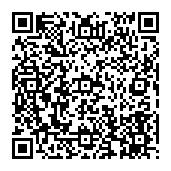 　　　　　　　　　　　　　　　　　　　　 お問い合わせ先　　　　　　　　　　　　　　　　　       国頭村教育委員会　教育課　　　　　　　　　　　　　　　　　       担当：平良まで　　　　　　　　　　　　　　　　　       TEL：0980-41-2255/FAX：0980-41-3168                                         E-mail：masayuki@vill.kunigami.lg.jp